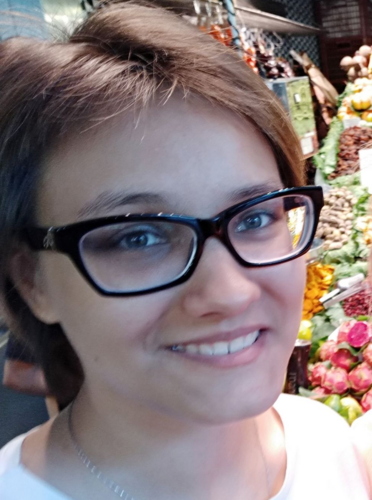 Prudnikova Oksana IvanovnaFemale, 24 years, born on 12 May 1998+375 (29) 5860655oks.p.bel@gmail.com — preferred means of communicationReside in: MinskNot ready to relocate, not ready for business tripsPrudnikova Oksana IvanovnaFemale, 24 years, born on 12 May 1998+375 (29) 5860655oks.p.bel@gmail.com — preferred means of communicationReside in: MinskNot ready to relocate, not ready for business tripsDesired position and salaryDesired position and salaryDesired position and salaryDesired position and salary2D-Художник, Графический Дизайнер, 2D-Аниматор, Видеомонтажер, 3D-Моделер, 3D-ХудожникSpecializations:  —  Designer, artistEmployment: project work, part time, full timeWork schedule: remote working, flexible schedule, full day, shift scheduletravel time to work: any2D-Художник, Графический Дизайнер, 2D-Аниматор, Видеомонтажер, 3D-Моделер, 3D-ХудожникSpecializations:  —  Designer, artistEmployment: project work, part time, full timeWork schedule: remote working, flexible schedule, full day, shift scheduletravel time to work: any2D-Художник, Графический Дизайнер, 2D-Аниматор, Видеомонтажер, 3D-Моделер, 3D-ХудожникSpecializations:  —  Designer, artistEmployment: project work, part time, full timeWork schedule: remote working, flexible schedule, full day, shift scheduletravel time to work: anyWork experience —1 year 1 monthWork experience —1 year 1 monthWork experience —1 year 1 monthWork experience —1 year 1 monthJuly 2021 — July 2022
1 yearНьюпэксMinskIT, System Integration, Internet• Software DevelopmentХудожник-дизайнерРабота с 3D-моделями, разработка 2D дизайна, разработка 3D-дизайна, креатив, художественное решениеНьюпэксMinskIT, System Integration, Internet• Software DevelopmentХудожник-дизайнерРабота с 3D-моделями, разработка 2D дизайна, разработка 3D-дизайна, креатив, художественное решениеEducationEducationEducationEducationHigherHigherHigherHigher20212021Белорусская государственная академия искусств, МинскФакультет "Дизайна и декоративно-прикладного искусства", Специализация "Дизайн виртуальной среды"Белорусская государственная академия искусств, МинскФакультет "Дизайна и декоративно-прикладного искусства", Специализация "Дизайн виртуальной среды"Key skillsKey skillsKey skillsKey skillsLanguagesLanguagesRussian — NativeEnglish — B1 — IntermediateRussian — NativeEnglish — B1 — IntermediateSkillsSkillsОтветственность  Работа в команде  Английский язык  Пользователь ПК  Adobe Photoshop  Adobe Illustrator  Adobe InDesign  Adobe After Effect  Ориентация на результат  Графический дизайн  Поиск информации в интернет  TV Paint  Blender 3DОтветственность  Работа в команде  Английский язык  Пользователь ПК  Adobe Photoshop  Adobe Illustrator  Adobe InDesign  Adobe After Effect  Ориентация на результат  Графический дизайн  Поиск информации в интернет  TV Paint  Blender 3DAdditional informationAdditional informationAdditional informationAdditional informationAbout meAbout me2D / 3D Художник, Дизайнер, Аниматор.
Опыт работы в компании "Черкизово", "Беларусьфильм".
Ссылка на портфолио: https://drive.google.com/drive/folders/1-FXEwT7Qf1BW_UD68DhYjvaTR-dDD8W2?usp=sharing2D / 3D Художник, Дизайнер, Аниматор.
Опыт работы в компании "Черкизово", "Беларусьфильм".
Ссылка на портфолио: https://drive.google.com/drive/folders/1-FXEwT7Qf1BW_UD68DhYjvaTR-dDD8W2?usp=sharing